     Братских народов союз вековой…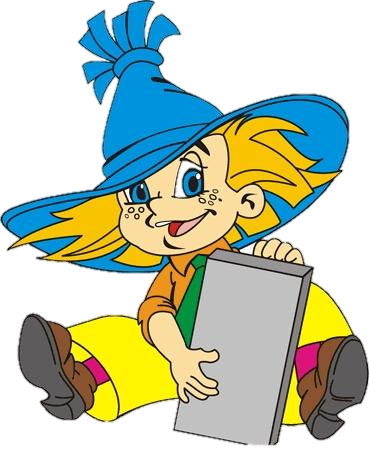 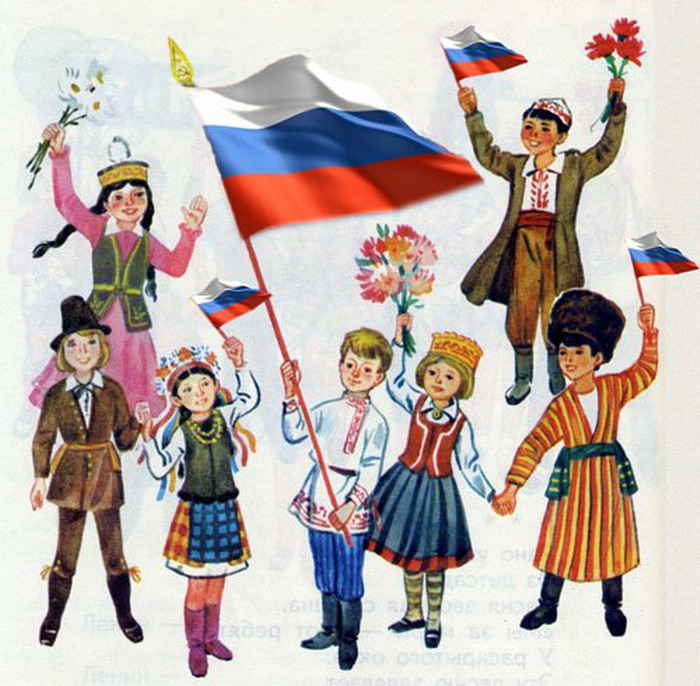 1.На фестиваль приглашены братские народы. 2.По-братски разделить хлеб.3.Оказывать помощь братским народам.3.На братских могилах не ставят крестов.4.Наша первая работа положила начало братской дружбе.5.Посылаем  наш братский привет героическим партизанам.6. Всем идущим — наша поддержка и братский привет.7.У нас геройский дух и братская любовь друг к другу.